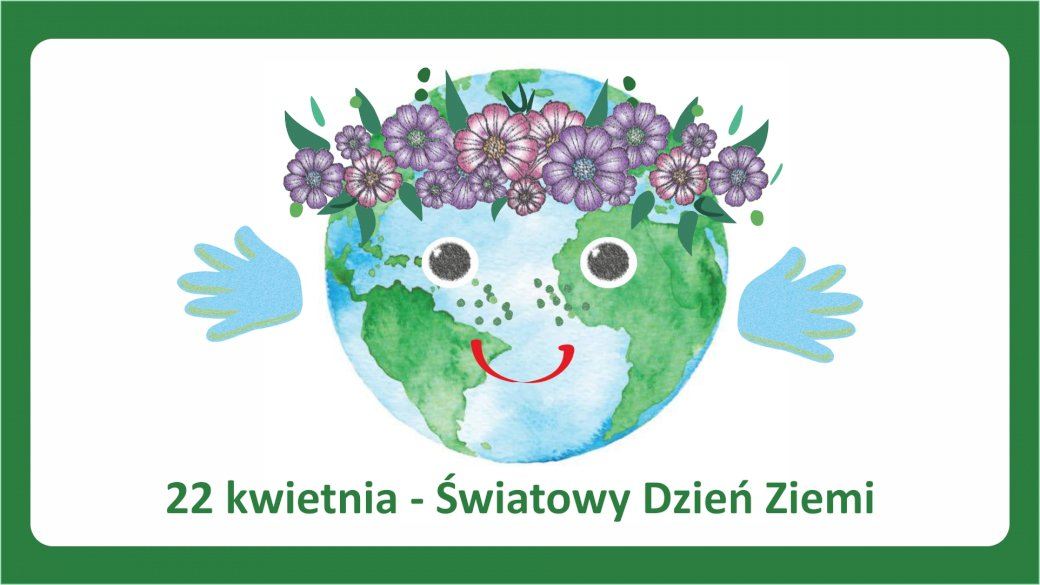 Regulamin konkursu na  piosenkę ekologiczną „Piosenka dla Ziemi” – II edycja § 1OrganizatorOrganizatorem Konkursu na tekst piosenki ekologicznej „ Piosenka dla Ziemi” jest Szkoła Podstawowa z Oddziałami Integracyjnymi nr 82 w Warszawie, zwana w dalszej części regulaminu Organizatorem.Konkurs organizowany jest w ramach  obchodów  Światowego Dnia Ziemi.§ 2Cele konkursuPromowanie walorów przyrodniczych własnego regionu.Poszukiwanie nowych rozwiązań i przestrzeganie zasad zrównoważonego rozwoju.Budzenie wrażliwości  i kreatywności artystycznej u dzieci i młodzieży.Propagowanie wiedzy o zmianach klimatu oraz podnoszenie poziomu świadomości ekologicznej.Kształtowanie postaw proekologicznych.Dostosowywanie się do obecnych lub oczekiwanych warunków klimatycznych i ich skutków.							      § 3Organizacja i przebieg konkursuKonkurs adresowany jest do uczniów klas IV - VIII  Szkoły Podstawowej z Oddziałami Integracyjnymi nr 82 w Warszawie. Konkurs polega na nagraniu piosenki do samodzielnie napisanego tekstu o tematyce ekologicznej w języku polskim.  Do podkładu muzycznego należy wykorzystać dowolny, znany utwór (hit/przebój) zagraniczny lub polski.Piosenka musi posiadać tytuł oraz minimum 2 zwrotki ( po 4 wersy) i refren. Dopuszczalne są prace zbiorowe (maksymalnie 3 osoby w zespole).Praca powinna być opatrzona następującymi danymi: imię i nazwisko, klasa i wiek autora/autorów.Nagraną piosenkę z własnym tekstem należy dostarczyć do organizatorów do dnia 19 kwietnia 2024r, na nośniku: płyta CD lub pendrive. Płytę lub pendrive należy podpisać niezmywalnym markerem podając imię i nazwisko oraz klasę.Prace dostarczone po terminie lub niezgodne z regulaminem nie będą oceniane.Dostarczenie pracy konkursowej jest jednocześnie wyrażeniem zgody przez uczestnika lub jego opiekuna prawnego na przetwarzanie danych osobowych uczestnika w zakresie przedstawionym w regulaminie konkursu.Komisja konkursowa  wyłoni najlepsze nagranie zwracając uwagę na zgodność tekstu piosenki z tematem konkursu, jego kreatywność i ogólne wrażenie artystyczne.Wyniki zostaną ogłoszone w Dniu Ziemi tj. 22 kwietnia 2024 r.§ 4Tematyka konkursuTekst piosenki powinien odwoływać się do aktualnych problemów naszej planety: degradacji środowiska, zanieczyszczenia powietrza i wody, wyczerpywania się surowców, globalnego ocieplenia oraz promować walory przyrodnicze. Powinien również zawierać przesłanie do odbiorcy.§ 5NagrodyCząstkowa ocena celująca z biologii i geografii.Na stronie internetowej Szkoły zostaną opublikowane: imię i nazwisko autora/autorów, tytuł pracy i wiek autora.Dyplomy i nagrody rzeczowe zostaną wręczone podczas rozdania świadectw.Zaprezentowanie piosenki podczas tegorocznego Festiwalu Nauki.Wszystkim uczestnikom konkursu życzymytwórczych pomysłów i sukcesów w konkursie!Organizatorzy:Elwira BocianKarolina Nowak